Klipp und Klar 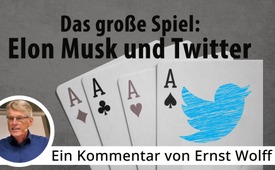 Das große Spiel: Elon Musk und Twitter - Ein Kommentar von Ernst Wolff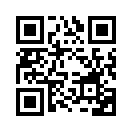 Elon Musks Übernahme von Twitter erregt weltweit die Gemüter. Die Mainstream-Medien dreschen auf ihn ein. Millionen von Musk- Fans dagegen feiern ihren Helden. Die Wenigsten ahnen aber, was wirklich hinter der Twitter- Übernahme steckt....Der bekannte deutsche Wirtschafts- und Finanzexperte Ernst Wolff bringt auf seinem YouTube-Kanal mit seinen Beiträgen und Interviews beständig Licht in die undurchsichtige globale Finanzwelt (www.youtube.com/@ErnstWolffOffiziell). Komplexe Zusammenhänge werden dort auf das Wesentliche reduziert und auch für den Laien in verständlicher Weise erklärt. Im Format "Der aktuelle Kommentar" bezieht Ernst Wolff auch zu aktuellen Themen Stellung und zeigt Hintergründe und Zusammenhänge auf, von denen in den Mainstream-Medien nichts zu lesen ist. Hören Sie nachfolgend einen Kommentar zu Elon Musk und Twitter: 

„Elon Musks Übernahme von Twitter erregt weltweit die Gemüter. Die Mainstream-Medien dreschen auf ihn ein, weil er angekündigt hat, keine Zensur mehr auszuüben und sie nun eine Flut von Fake-News befürchten. Millionen von Musk-Fans dagegen feiern ihren Helden als Retter der Meinungsfreiheit. Beide Gruppen merken aber offensichtlich nicht, dass sie sich mit ihrer jeweiligen Haltung zu Opfern des gefährlichsten Trends unserer Zeit machen. Die Spaltung der Gesellschaft!
Versuchen wir, das Ganze einmal nüchtern zu analysieren und sehen uns zunächst an, um wen es sich bei Elon Musk handelt.

Musk ist einer der Gründer von Pay Pal. Gegen PayPal, dessen Hauptaktionäre BlackRock und Vanguard sind, laufen zurzeit diverse Gerichtsverfahren, weil das Unternehmen Kunden betrogen und Investoren mit falschen Angaben angelockt haben soll.
    .
Musk hat 2002 SpaceX und Starlink gegründet. Starlink ist mit fast 2.600 Satelliten der mit Abstand größte Satellitenbetreiber weltweit und wird unter anderem vom korrupten Regime in der Ukraine zur Kriegsführung genutzt.
    .
Musk ist seit 2008 CEO des Autokonzerns TESLA, dessen Hauptaktionäre ebenfalls BlackRock und Vanguard sind. Wer ein Elektroauto von Tesla kauft, akzeptiert, dass der Wagen Fahrdaten in die Cloud des Herstellers hochlädt. Wer dieser Datenerfassung durch Veränderungen am Fahrzeug entgehen möchte, erhält von den Tesla-Anwälten eine Abmahnung wegen Lizenzverletzung.
    .
Musks Unternehmen Tesla, SolarCity und SpaceX haben allein bis 2015 fast 5 Milliarden Dollar an staatlicher Unterstützung erhalten. Musk ist also kein Gegner, sondern Partner und Profiteur des Staates.
    .
Musk hat 2008 die Ausbildung zum Young Global Leader im Rahmen des World Economic Forum absolviert, das die öffentlich-private Partnerschaft weltweit vorantreibt.
    .
Musk hat 2016 die Firma Neuralink gegründet. Deren transhumanistisches Ziel besteht in der Entwicklung eines Gerätes zur Kommunikation zwischen dem menschlichen Gehirn und Computern, einem sogenannten Brain-Computer-Interface.
    .
Musk, ein großer Bewunderer des wirtschaftlichen Fortschritts in China, hat im Oktober 2022 vorgeschlagen, aus Taiwan eine „Sonderverwaltungszone“ unter chinesischer Herrschaft zu machen.

Dies sind nur einige Informationen zum Wirken eines Mannes, der es wie kaum ein anderer versteht, sich als jemand zu inszenieren, der gegen den Strom schwimmt und der versprochen hat, Twitter zu einem „Marktplatz der Redefreiheit“ zu machen. 

Was aber steht überhaupt hinter Musks Entscheidung, Twitter zu übernehmen? Ganz offensichtlich der Plan, Twitter auch zu einem Finanzdienstleister zu machen und über ihn eine Privatwährung herauszugeben und damit einen ganz neuen Geschäftszweig zu eröffnen. Musk hat bereits 2017 die Domain X.COM, die 2002 im Zuge der Übernahme durch PayPal stillgelegt wurde, zurückgekauft und angekündigt, Twitter zahlungspflichtig zu machen. Auf diese Weise erhält er das, was ihn am meisten interessiert, nämlich die Daten seiner User. Was die erwartet, hat PayPal gerade erst gezeigt: Das Unternehmen hat seinen Kunden im Oktober 2022 mitgeteilt, dass sie im Falle der Weiterverbreitung von Fehlinformationen mit Strafen bis zu 2.500 Dollar, Kontensperrungen von bis zu 180 Tagen und sogar mit dem Einbehalten ihres gesamten Guthabens rechnen müssen. 

Was bedeutet das alles? Nicht mehr und nicht weniger, als dass mit der Diskussion um das Thema Redefreiheit ein Scheinkonflikt entzündet wurde. Dieser – ähnlich wie die große Gesundheitskrise der vergangenen Jahre – trägt hervorragend dazu bei, die Weltöffentlichkeit von den wichtigsten Vorgängen im Hintergrund abzulenken – der immer höheren Konzentration von Geld und Daten in immer weniger Händen und der Unterordnung von uns allen unter den digital-finanziellen Komplex.“von hag.Quellen:https://apolut.net/das-grosse-spiel-elon-musk-und-twitter-von-ernst-wolff/

www.youtube.com/watch?v=V6DXBJIBjR0Das könnte Sie auch interessieren:#BlickUeberDenZaun - Blick über den Zaun - www.kla.tv/BlickUeberDenZaun

#Wirtschaft - www.kla.tv/Wirtschaft

#Lobbyismus - www.kla.tv/Lobbyismus

#Filze - www.kla.tv/Filze

#Finanzen - www.kla.tv/Finanzen

#ErnstWolff - Ernst Wolff - www.kla.tv/ErnstWolff

#ElonMusk - Elon Musk - www.kla.tv/ElonMuskKla.TV – Die anderen Nachrichten ... frei – unabhängig – unzensiert ...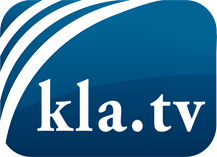 was die Medien nicht verschweigen sollten ...wenig Gehörtes vom Volk, für das Volk ...tägliche News ab 19:45 Uhr auf www.kla.tvDranbleiben lohnt sich!Kostenloses Abonnement mit wöchentlichen News per E-Mail erhalten Sie unter: www.kla.tv/aboSicherheitshinweis:Gegenstimmen werden leider immer weiter zensiert und unterdrückt. Solange wir nicht gemäß den Interessen und Ideologien der Systempresse berichten, müssen wir jederzeit damit rechnen, dass Vorwände gesucht werden, um Kla.TV zu sperren oder zu schaden.Vernetzen Sie sich darum heute noch internetunabhängig!
Klicken Sie hier: www.kla.tv/vernetzungLizenz:    Creative Commons-Lizenz mit Namensnennung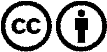 Verbreitung und Wiederaufbereitung ist mit Namensnennung erwünscht! Das Material darf jedoch nicht aus dem Kontext gerissen präsentiert werden. Mit öffentlichen Geldern (GEZ, Serafe, GIS, ...) finanzierte Institutionen ist die Verwendung ohne Rückfrage untersagt. Verstöße können strafrechtlich verfolgt werden.